У ЧЕМУ ЈЕ РАЗЛИКА ИЗМЕЂУ ИСУСА И МУХАММЕДА, АКО ОБОЈИЦА ПОДУЧАВАЈУ ДА БУДЕМО ДОБРИ И ДА ОБОЖАВАМО БОГА?﴿ الفرق بين عيسى وبين محمد عليهما السلام﴾< الصربيةСрпски -  >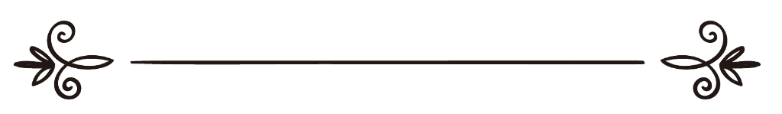 др. Закир Наикذاكر عبد الكريم نايكПревод и рецензија:Амра КлицаЉубица Јовановићترجمةو  مراجعة:  عمرة داتسيتشليوبيتسا يوفانوفيتسУ чему је разлика између Исуса и Мухаммеда, ако обојица подучавају да будемо добри и да обожавамо Бога?Питање: У чему је разлика између Исуса и Мухаммеда, ако обојица подучавају да будемо добри и да обожавамо Бога? Ако нема разлике, да ли су на Правом путу Исусови следбеници? Обзиром да ће се Исус вратити на Земљу, он је, у ствари, последњи посланик.Одговор: Од свих Божијих посланика, њих петорица су  највећи и посланици одлуке: Ноје, Аврам, Мојсије, Исус и Мухаммед, нека је на све њих мир. Не можете бити муслиман уколико не верујете у Исуса, мир над њим! Ми муслимани верујемо да је Исус, мир над њим, један од највећих Божијих Посланика. Верујемо да је био Месаја, то јест Христ. Верујемо да је његово рођење било чудесно, да је рођен без биолошког оца - у што чак и неки савремени хришћани не верују. Верујемо да је лечио слепце и губавце, Божијом дозволом.Верујемо да је оживљавао мртве, Божијом дозволом.Кад су у питању наведени ставови, муслимани и хришћани се слажу. Међутим, хришћани иду корак даље, па кажу да је Исус, мир над њим, себе сматрао Богом! Прочитајте Библију, нећете наћи ни један једини стих у коме Исус недвосмислено каже: "Ја сам Бог!" или "Обожавајте ме!" Напротив, наћи ћете сасвим другачије изреке:Јер је Отац већи од мене. (Јеванђеље по Ивану, 14:28)Отац мој, који ми их даде, већи је од свих... (Јеванђеље по Ивану, 10:29)Ако ли ја изгоним ђаволе Духом Божијим, онда је с тим дошло к вама краљевство Божије. (Јеванђеље по Матеју, 12:28)А ако ја прстом Божијим изгоним ђавле, онда је с тим дошло к вама краљевство Божије. (Јеванђеље по Луки, 11:20)Ја не могу ништа чинити сам од себе. Судим, како чујем. Мој је суд праведан; јер не тражим воље своје, него вољу Онога, Који ме је послао. (Јеванђеље по Ивану, 5:30)Не тражим воље своје тј. предајем се Божијој вољи. То је значење арапске речи ислам. Онај ко се повинује вољи Узвишеног Бога, муслиман је. Исус, мир над њим, није дошао да укине закон и пророке, већ да их потврди:Не мислите, да сам дошао  уклонити закон или пророке. Нисам дошао да их уклоним, него да их испуним. Јер заиста, кажем вам: Док стоји небо и земља, неће нестати ниједне цртице слова или тачке из закона, док се све не испуни. Ко дакле укине једну од ових заповеди, па било и најмању, и тако учи људе, зваће се најмањи у краљевству небеском. (Нови Завет, Јеванђеље по Матеју, 5:17-18)Исус је упозорио следбенике да морају да следе сваки пропис споменут у Старом Завету, уколико желе спасење!Један од тих прописа је веровање у Божију једноћу:Нема других богова уз мене! Не прави себи лика резана, нити какве слике од онога, што је горе на небу или доле на земљи или у води под земљом! Не падај ничице пред њима и не клањај се њима јер ја, Господ, Бог твој, јесам Бог ревнитељ... (Стари Завет, Поновљени Закон, 5:7-9)Исус, мир над њим, никада није тврдио за себе да је бог. Заправо, говорио је људима да је он само Божији посланик. У Јеванђељу по Јовану стоји:А реч, коју сте чули од мене, није моја, него Оца, који ме посла. (Јеванђеље по Јовану, 14:24)А ово је живот вечни, да спознају тебе, једино правога Бога, и кога си послао, Исуса Христа. (Јеванђеље по Јовану, 17:3)Људи Израелци, послушајте речи ове! Исус Назарећанин био је од Бога међу вама потврђен силама, и чудесима, и знацима које учини Бог преко њега међу вама, као што и сами знате. (Дела апостолска, 2:22)Обратите пажњу: ...Које Бог учини преко њега. Није их сам чинио. Кад су упитали Исуса, мир над њим, која је прва заповест, он је поновио оно што је још пре објављено Мојсију, мир над њим.Исус одговори: "Прва гласи: 'Чуј, Израеле, Господин, Бог наш, јест једини Господин."' (Јеванђеље по Марку, 12:29)Ако сте, заиста, Христов следбеник, послушаћете његове речи:Још вам много имам казати, али сада не можете носити. Но када дође он - Дух Истине - упућиваће вас у сву истину; јер неће говорити сам од себе, него ће говорити што чује и наговешћиваће вам оно што долази. Он ће мене прослављати јер ће од мојега узимати и навешћивати вама. (Јеванђеље по Јовану, 16:12-14)Ово је предсказање које најављује долазак Мухаммеда, мир над њим.Рекли сте да ће се Исус вратити и да га то чини последњим послаником. Часни Кур'ан каже:А када Бог рекне: "О Исусе, сине Маријин, јеси ли ти говорио људима: 'Прихватите мене и мајку моју као два бога уз Бога!'" - Он ће рећи: "Хваљен нека си Ти! Мени није приличило да говорим оно што немам право. Ако сам ја то говорио, Ти то већ знаш; Ти знаш шта ја знам, а ја не знам шта Ти знаш; Само Ти једини све што је скривено знаш. (Кур'ан, поглавље Трпеза, одломак 116.)Зашто ће се Исус вратити? Зато што је он једини Божији посланик чији следбеници су у целини искривили његово веровање и прогласили су га богом. У свом поновном доласку на овај свет, он ће бити следбеник суннета (праксе) Мухаммеда, мир над њим. Доћи ће да потврди његово учење и да отклони заблуду хришћана да је он бог.Наша последња молба је: Хвала Богу, Господару свих светова.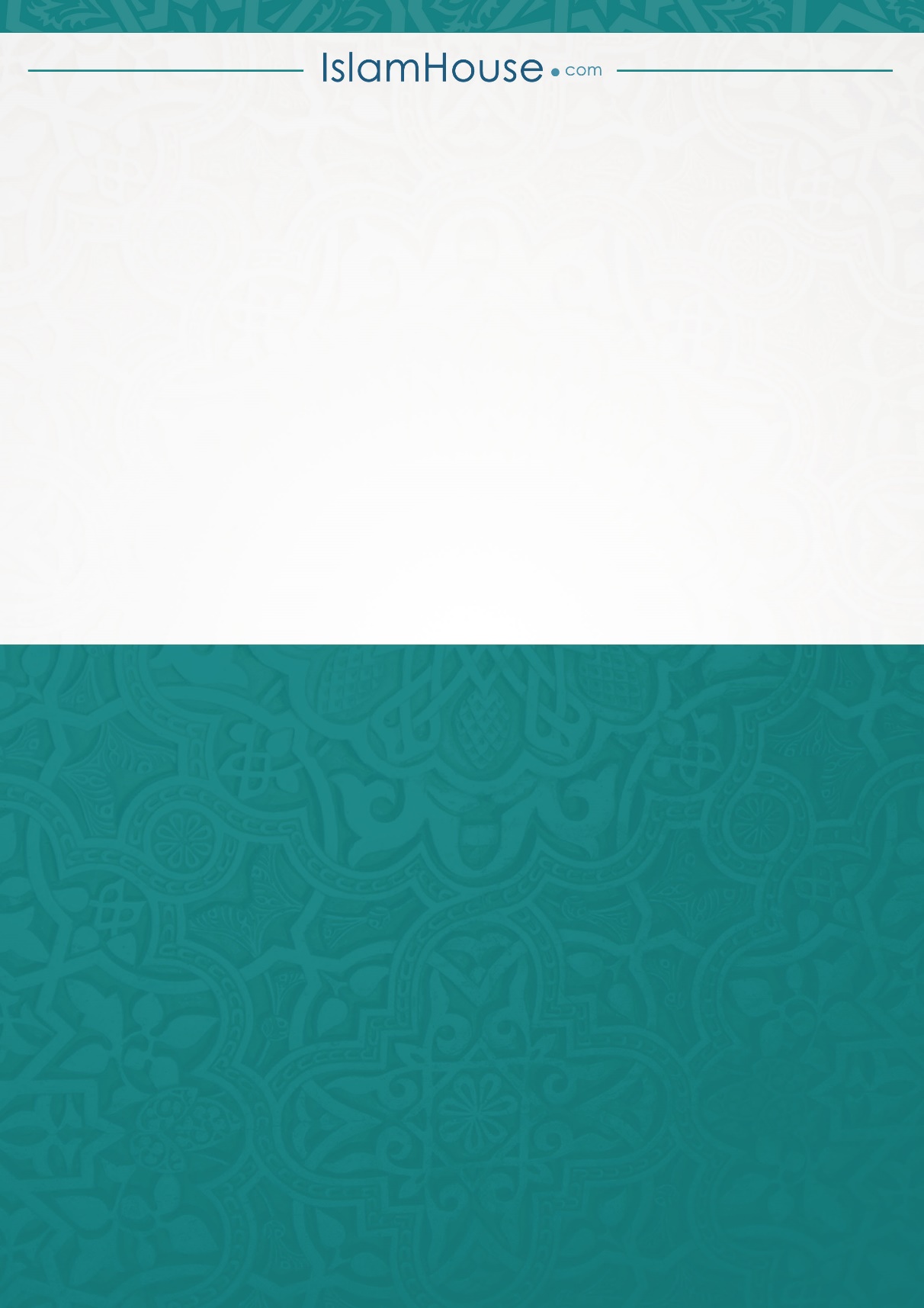 